  УКРАЇНА           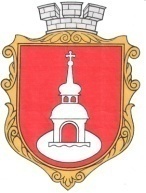 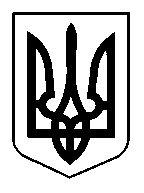 ПЕРЕЯСЛАВСЬКА  МІСЬКА РАДАVIIІ CКЛИКАННЯ           Р І Ш Е Н Н Явід «17» грудня 2020 року	                                                                    №188-04-VІІІПро затвердження Порядку виконання контрольнихфункцій у сфері оренди комунального майна Переяславської міської територіальної громади Відповідно до статті 26 Закону України «Про оренду державного та комунального майна», Закону України «Про засади державної регуляторної політики у сфері господарської діяльності», керуючись пунктом 31 частини 1 статті 26 Закону України «Про місцеве самоврядування в Україні»   міська рада          В И Р І Ш И Л А:1. Затвердити Порядок виконання контрольних функцій у сфері оренди комунального майна Переяславської міської територіальної громади  (додається).          2. Контроль за виконанням даного рішення покласти  на постійну комісію міської ради з питань земельних відносин, комунальної власності, будівництва та архітектури.         3. Відповідальність за виконання рішення покладається на заступника міського голови з питань діяльності виконавчих органів ради  Огієвич О.М. Міський голова                                                                               В.САУЛКОО.ОГІЄВИЧ								      	            Л.ОВЕРЧУКІ.  БІЛЯЙ                                                                                                                                          Н.ЛЕБІДЬ     